ESCOLA ________________________________________DATA:_____/_____/_____PROF:______________________________________________TURMA:___________NOME:_______________________________________________________________A “ cara do Brasil”Você já reparou nos seus colegas, nas pessoas que estão à sua volta, nas ruas? A cor da pele, o formato dos olhos, os cabelos, o nariz e o modo de falar? Todos somos brasileiros, falamos a mesma língua,  porém, todos somos diferentes.O povo brasileiro foi se formando, através de séculos, por pessoas de diferentes origens: descendentes de índios, africanos, europeus, asiáticos.E aos poucos, os brasileiros foram descobrindo seu próprio país e criando sua cultura. Antes de nós, nossos pais, avós , bisavós, tataravós fizeram e viveram sua história nas diferentes regiões do Brasil. Cada família contribuiu com suas ideias, costumes e tradições, deixando o Brasil com a cara que tem hoje.                                                                www.google.com.br/historiadobrasil/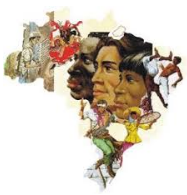 01.Converse com o papai e a mamãe e descubra qual é a origem da sua família?___________________________________________________02.Em que estado brasileiro você nasceu?___________________________________________________03.Há algum colega na sala de aula que não é brasileiro? Qual é o país de origem desse aluno?____________________________________________________________________04.Quais festas folclóricas de nosso país você conhece e em que época elas ocorrem?____________________________________________________________________05.Que comidas típicas de cada região do Brasil você conhece? Se precisar faça uma pesquisa com seu professor e seus familiares.____________________________________________________________________06.Qual é o esporte favorito dos brasileiros?____________________________________________________________________07.De acordo com o texto, porque somos diferentes?________________________________________________________________________________________________________________________________________08.Explique o que é cultura?____________________________________________________________________